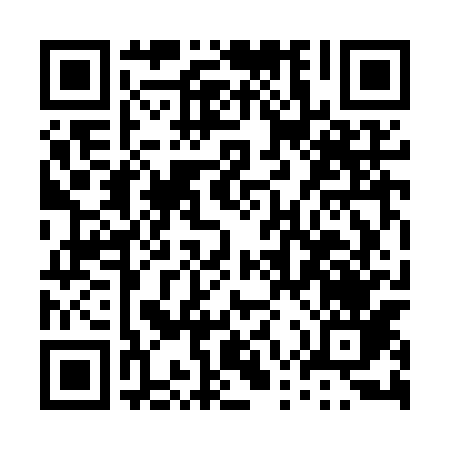 Ramadan times for Nielub, PolandMon 11 Mar 2024 - Wed 10 Apr 2024High Latitude Method: Angle Based RulePrayer Calculation Method: Muslim World LeagueAsar Calculation Method: HanafiPrayer times provided by https://www.salahtimes.comDateDayFajrSuhurSunriseDhuhrAsrIftarMaghribIsha11Mon4:114:116:0811:543:445:425:427:3112Tue4:094:096:0511:543:465:445:447:3313Wed4:064:066:0311:543:475:465:467:3514Thu4:044:046:0111:533:495:475:477:3815Fri4:014:015:5811:533:505:495:497:4016Sat3:583:585:5611:533:525:515:517:4217Sun3:563:565:5311:533:535:535:537:4418Mon3:533:535:5111:523:555:555:557:4619Tue3:503:505:4811:523:565:575:577:4820Wed3:473:475:4611:523:585:585:587:5021Thu3:453:455:4411:513:596:006:007:5222Fri3:423:425:4111:514:016:026:027:5423Sat3:393:395:3911:514:026:046:047:5724Sun3:363:365:3611:514:036:066:067:5925Mon3:333:335:3411:504:056:086:088:0126Tue3:303:305:3211:504:066:096:098:0327Wed3:273:275:2911:504:086:116:118:0628Thu3:243:245:2711:494:096:136:138:0829Fri3:213:215:2411:494:106:156:158:1030Sat3:183:185:2211:494:126:176:178:1231Sun4:154:156:2012:485:137:187:189:151Mon4:124:126:1712:485:147:207:209:172Tue4:094:096:1512:485:167:227:229:203Wed4:064:066:1212:485:177:247:249:224Thu4:034:036:1012:475:187:267:269:255Fri4:004:006:0812:475:207:277:279:276Sat3:573:576:0512:475:217:297:299:307Sun3:543:546:0312:465:227:317:319:328Mon3:503:506:0012:465:237:337:339:359Tue3:473:475:5812:465:257:357:359:3710Wed3:443:445:5612:465:267:367:369:40